Часть 1. Кроссворд. Перед Вами кроссворд. Все загаданные слова кроссворда так или иначе связаны с технически сложными товарами. Задание: Решите кроссворд. Какое слово зашифровано по вертикали? Дайте определение данного слова.Этот предмет избавит от бед,
Если вдруг вы заблудились
Или с пути внезапно сбились.
Он даст верный вам совет,
Верен ваш маршрут иль нет,
Оптимальный путь подскажет,
Расстояние укажет.
Стрелка вправо-влево-вверх -
Это компас?
Вовсе нет.
Это чудо оператор -
Или просто …Много игр в нём, песен разных,
Так же много функций в нём.
Он хороший, клёвый, классный!
А зовут его…Если я в игру играю,То на кнопки нажимаю.Кнопки, рычаги и хвостик...Догадались? Это…Можно выбросить шкафы, где на полках пыльных,Строем книжечки стоят в переплётах стильных,Для жилья освободить метражи законные,Ведь подарок для тебя – (……) электронная!Он мелодию сыграет,Как будильник прозвонит,На часок-другой смолкает –И опять заговорит.В сумочке лежит всегда,А молчит лишь иногда.У меня есть друг карманный, И красивый, и желанный. С ним, я честно признаюсь, никогда не расстаюсь. С ним – беда – мне не беда. Он поможет мне всегда. И в любое время года С ним – невзгоды – ерунда. От него я все узнаю. Все, что нужно, прочитаю. От него секретов нет. Он всегда мне даст совет. Если вдруг беда нагрянет Кому надо – сообщит. Одиноко вдруг мне станет, только пальцем проведи - он со мной поговорит. В жизни он – не заменимый.Кто же этот друг любимый?Бегает по коврику,Курсором управляет,Нажатием на кнопкуПрограммы открывает…Каждое разгаданное слово – 1 балл.  Правильно разгаданное зашифрованное слово – 1 балл. Правильное определение зашифрованного слова – 2 балла.Всего – 10 баллов.Часть 2. РебусыЗадание: 1. Решите ребусы. Все загаданные слова в ребусах так или иначе связаны с Законом РФ от 7 февраля 1992 № 2300-1 «О защите прав потребителей» (далее – Закон РФ «О защите прав потребителей»).Кот + Енот + Сад = несоответствие товара (работы, услуги) стандарту, условиям договора, требованиям, обычно предъявляемым к качеству товара (работы, услуги).Рог + овод = добровольное соглашение двух или нескольких лиц, заключаемое на предмет выполнения каждым из них принимаемых обязательств по отношению к другим участникам.Пасть + сено + зоб = понятие, означающее, что товар (работа, услуга) не наносит ущерб жизни, здоровью, имуществу потребителя при обычных условиях его использования, хранения и т.п.Лис + нить + поле = организация, индивидуальный предприниматель, выполняющие работы (оказывающие услуги) потребителям по возмездному договору.Кит + тиф + сера = документ, подтверждающий соответствие продукции и услуг установленным требованиям.Правильно разгаданное зашифрованное слово – 1 балл.Всего – 5 баллов.Часть 3. Знание Закона РФ «О защите прав потребителей».Укажите какие права потребителя нарушены. За каждый пример правильный ответ максимальное количество баллов – 5. Всего – 30 баллов.1234567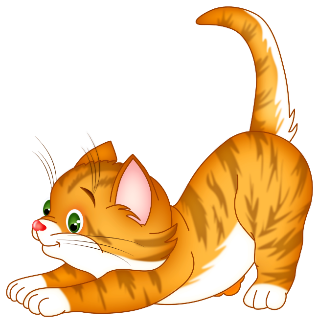 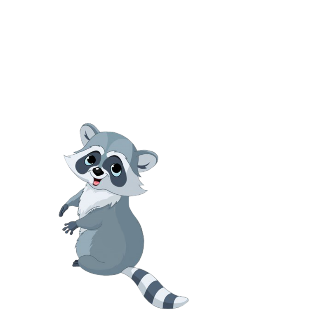 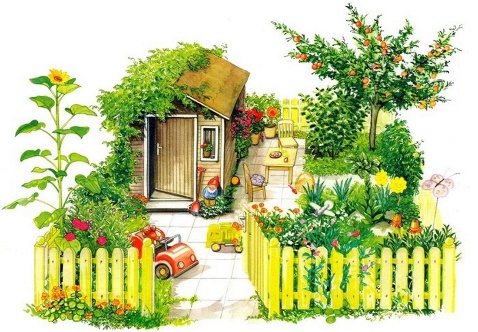 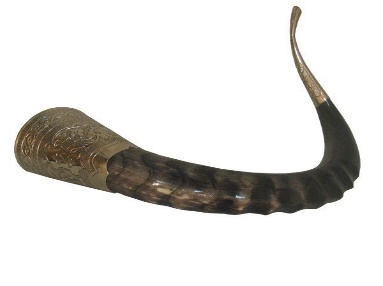 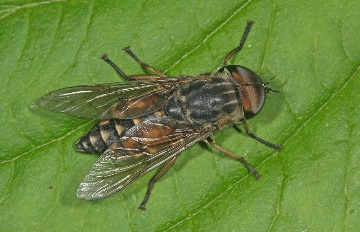 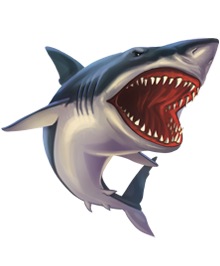 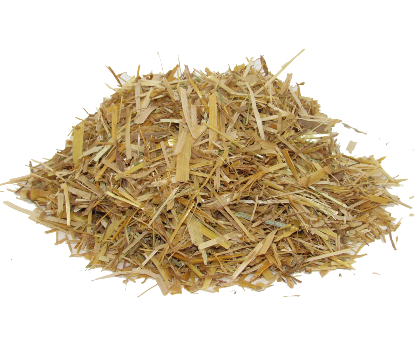 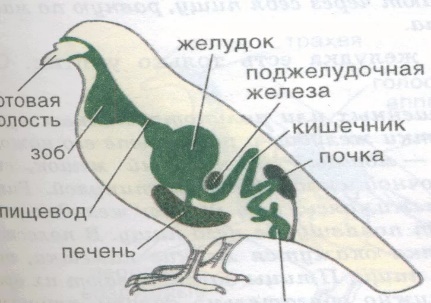 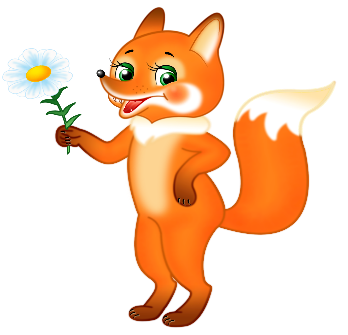 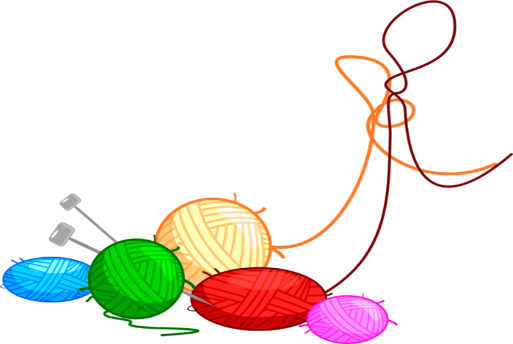 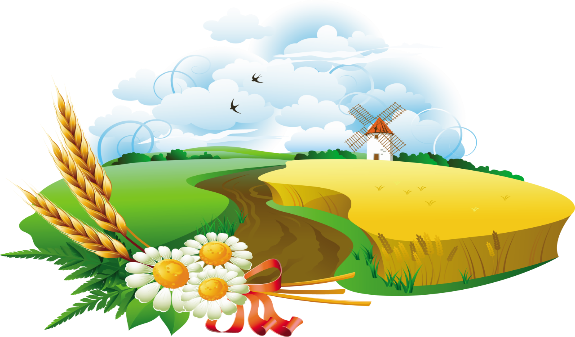 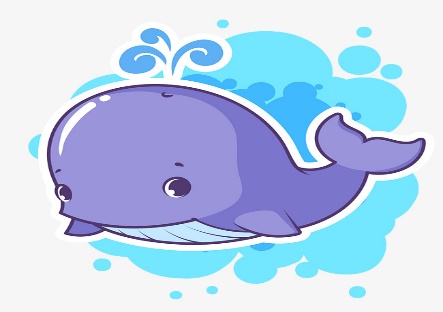 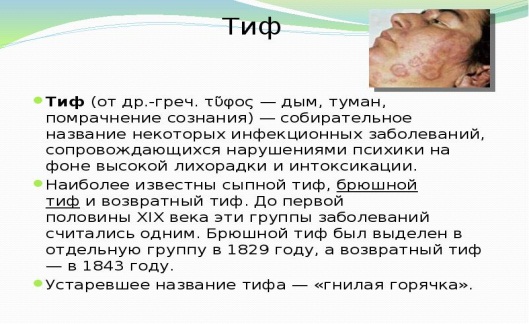 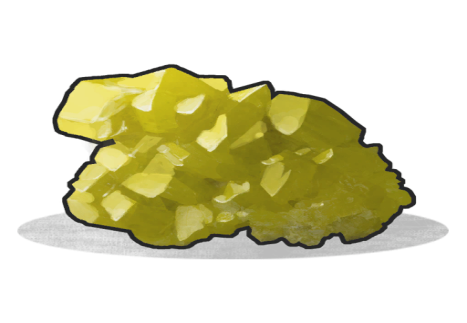 №ЗаданиеОтвет 1Хомяк решил заняться бизнесом и продавать свои запасы зерна. Но он опасался, что конкуренты могут узнать, где находится его зернохранилище, поэтому решил действовать через Суслика. Он строго-настрого запретил рассказывать о том, как называется его фирма и где она находится и когда работает. Какие права потребителя нарушены в данном случае?2Решил заяц построить себе избушку, заказав проект в фирме «Ни кола, ни двора». В назначенный срок строительные материалы были доставлены в срок. Но приступив к сборке, заяц обнаружил, что чертежи и инструкции по сборке отсутствуют. Какое право потребителя нарушено в данной ситуации?3Мальвина обратила внимание на сумку в магазине «Три желания». Сумка стоит 500 золотых, перчатки 350, косметичка 150. При покупке продавец ей сказал, что сумка продается только в комплекте с перчатками и косметичкой. Какое право потребителя нарушено?4Придя домой, Карабас Барабас обнаружил, что лекарство из пиявок, купленное в аптеке ИП Дуремара, имеет истекший срок годности. Какое право потребителя нарушено?5ИП Незнайка решил производить автомобили на цветочном топливе. Однако цветочный двигатель иногда давал сбои на испытаниях, так как проект до конца не был проработан и испытан. Поскольку это были единичные случаи ИП Незнайка решил продавать автомобили с недостатками, а вырученные деньги направить на доработку. Какое право потребителя нарушено в данном случае?6Волк приобрел тур на экстремальную зимнюю рыбалку у туроператора «Лис и К». В результате зимней рыбалки он лишился хвоста. Волк решил обратиться в суд с иском к туроператору, но в иске ему отказали, так как Лис был очень хитрым и доказать его вину было сложно. Какое право потребителя было нарушено в данной ситуации?